REQUERIMENTO PARA PODA, CORTE OU PLANTIO DE MUDAS DE ESPÉCIES ARBÓREASÀ Secretaria Municipal de Meio Ambiente e Defesa Animal – SEMAMO(a) requerente abaixo indicado(a) solicita a Secretaria Municipal de Meio Ambiente e Bem Estar Animal do Município de São Vicente – SP, autorização para poda de galhos, corte de árvores ou plantio de espécies arbóreas conforme Lei 2475-A.1. Requerente2. Endereço da Ocorrência5. Quantidade de árvore(s) ou muda(s):  6. Justificativa do RequerimentoSão Vicente,  de  de 2023Documentos Necessários para o Requerimento:Quando em Área Pública:Copia do RGCopia Espelho IPTU contendo endereço da OcorrênciaFoto da árvore(s) ou local do plantioQuando em Área ParticularCópia do RG;Cópia espelho do IPTU contendo o endereço da ocorrência;Laudo Técnico contendo especificação arbórea e procedimento requisitado.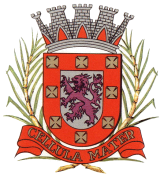 Prefeitura Municipal de São VicenteCidade Monumento da História PátriaCellula Matter da NacionalidadeSecretaria de Meio Ambiente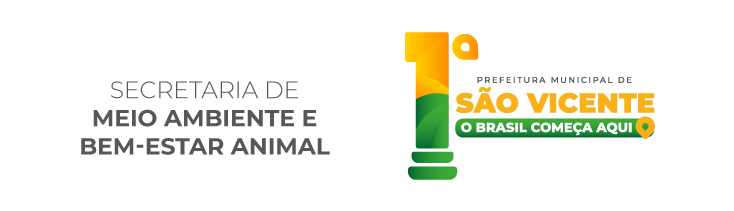 Razão Social/ NomeRazão Social/ NomeRazão Social/ NomeRazão Social/ NomeCPF/CNPJ  CPF/CNPJ  TelemailEndereçoEndereçoEndereçoBairroCEPMunicípioSão VicenteEndereçoEndereçoBairroCEPMunicípioSão Vicente3. Objetivo do Requerimento3. Objetivo do Requerimento3. Objetivo do Requerimento3. Objetivo do Requerimento4.1. Área Pública:4.1. Área Pública:4.2. Área Particular:4.2. Área Particular:Corte de ÁrvoreCalçadaJardimPoda de GalhosCanteiro CentralQuintalPlantio de MudasPraçaOutrosJardimOutros